Erhvervsfagligt emne 3.Matematikniveau FStruktører/brolæggereOpgave 1.Måleenheder:Omsæt følgende mål:2,3 dm til cm
24 mm til cm
0,65 m2 til cm2
118 mm2 til cm2
713 liter til m3
900 cm3 til literOpgave 2.Målestoksforhold.Udfyld de tomme felter i nedenstående skema.I denne opgave skal der ikke vises udregninger. Dine resultater skal du indføre i indføringsskemaet bagest i dette opgavesæt (side 6).Opgave 3.Blandingsforhold.Der skal støbes fundament til en skorsten.Det kasseformede fundament har målene:	Længde: 	60 cm	Bredde:	60 cm	Dybde:	90 cmBeregn hvor mange liter beton, der skal bruges til fundamentet.


Betonen blandes i forholdet 1:3:1 (cement:sand:sten)
Beregn hvor mange liter, der skal bruges af henholdsvis cement, sand og sten.Opgave 4.Nedenfor ses en tegning af en flisebelægning: Belægningen er udformet som et rektangel og en halvcirkel.                                   (Tegningen er ikke målfast)Målestoksforholdet er 1:200.Tegningsmål:Længde: 	8 cmBredde:	3 cmBeregn belægningens virkelige mål i m (længde, bredde).
Beregn arealet af belægningens overflade (virkeligt mål).
Beregn diagonalen i rektanglet (virkeligt mål).
Beregn vinkel A og vinkel B.

De anvendte sten har en højde på 7 cm.
Beregn det samlede rumfang af de anvendte sten.
Beregn flisernes vægt, når deres massefylde er 2,3.Opgave 5.Her ses en snittegning af en udgravning:(Tegningen er ikke målfast)Beregn koterne ved A, B og D.

Beregn promillefaldet fra B til D
Indføringsskema til opgave 2.Navn: _______________________________________Opgavesættet består af 5 opgaver på 6 sider inklusive forsiden og indskrivningsskema.Alle medbragte skriftlige hjælpemidler, lommeregner og tegnerekvisitter må anvendes.Husk: Besvarelsen med alle udregninger og tydeligt navn skal afleveres på det særskilt papir.MålestoksforholdTegningsmål i mmVirkeligt mål i m1:10054 mm1:502,4 m40 mm8 m1:20350 mm1:2007,8 m132 mm26,4 mMålestoksforholdTegningsmål i mmVirkeligt mål i m1:10054 mm1:502,4 m40 mm8 m1:20350 mm1:2007,8 m132 mm26,4 m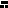 